§6749-O.  Limited entry; exceptions1.  Handfishing and dragging licenses. [PL 1997, c. 685, §2 (AMD); MRSA T. 12 §6749-O, sub-§1 (RP).]2.  Hand-raking and trapping license. [PL 1997, c. 685, §2 (AMD); MRSA T. 12 §6749-O, sub-§2 (RP).]2-A.  License eligibility.  The commissioner may not issue a handfishing sea urchin license, a sea urchin dragging license or a sea urchin hand-raking and trapping license to any person unless that person:A.  Possessed that license in the previous calendar year;  [PL 2007, c. 615, §18 (NEW).]B.  Becomes eligible to obtain that license pursuant to a limited entry system under subsection 2‑B; or  [PL 2007, c. 615, §18 (NEW).]C.  Did not possess a sea urchin license in the previous calendar year because the commissioner had suspended the person’s license privileges for a length of time that included the previous calendar year.  [PL 2007, c. 615, §18 (NEW).][PL 2007, c. 615, §18 (RPR).]2-B.  Sea urchin license limited entry system.  The commissioner shall establish by rule a limited entry system under which a person who did not hold a handfishing sea urchin license, a sea urchin dragging license or a sea urchin hand-raking and trapping license in the previous calendar year may become eligible to obtain that license for use in a zone established pursuant to section 6749‑N.  The rules for a limited entry system must include provisions for the method and administration of the program.   Rules adopted pursuant to this subsection are routine technical rules as defined in Title 5, chapter 375, subchapter II‑A.A.    [PL 2001, c. 327, §11 (RP).]B.    [PL 2001, c. 327, §11 (RP).]C.    [PL 2001, c. 327, §11 (RP).]D.    [PL 2001, c. 327, §11 (RP).]E.    [PL 2001, c. 327, §11 (RP).]F.    [PL 2001, c. 327, §11 (RP).][PL 2001, c. 327, §11 (AMD).]3.  Exceptions. [PL 1999, c. 643, §8 (RP).]4.  License transfer. [PL 1999, c. 643, §8 (RP).]5.  Protection from depletion.  The commission may adopt rules for a sea urchin license limited entry system to prohibit a new entry in a year when it is necessary to protect or conserve the urchin fishery from imminent depletion.[RR 2013, c. 2, §17 (COR).]SECTION HISTORYPL 1993, c. 740, §3 (NEW). PL 1995, c. 392, §7 (RPR). PL 1995, c. 595, §3 (AMD). PL 1997, c. 685, §§2,3 (AMD). PL 1999, c. 643, §8 (AMD). PL 2001, c. 327, §11 (AMD). PL 2003, c. 200, §3 (AMD). PL 2007, c. 615, §18 (AMD). RR 2013, c. 2, §17 (COR). The State of Maine claims a copyright in its codified statutes. If you intend to republish this material, we require that you include the following disclaimer in your publication:All copyrights and other rights to statutory text are reserved by the State of Maine. The text included in this publication reflects changes made through the First Regular and First Special Session of the 131st Maine Legislature and is current through November 1, 2023
                    . The text is subject to change without notice. It is a version that has not been officially certified by the Secretary of State. Refer to the Maine Revised Statutes Annotated and supplements for certified text.
                The Office of the Revisor of Statutes also requests that you send us one copy of any statutory publication you may produce. Our goal is not to restrict publishing activity, but to keep track of who is publishing what, to identify any needless duplication and to preserve the State's copyright rights.PLEASE NOTE: The Revisor's Office cannot perform research for or provide legal advice or interpretation of Maine law to the public. If you need legal assistance, please contact a qualified attorney.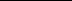 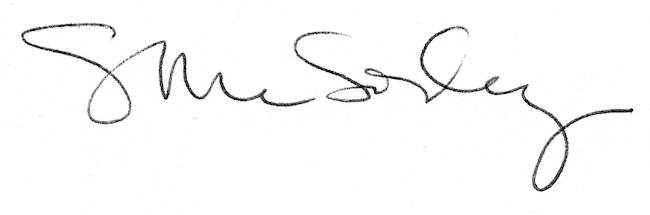 